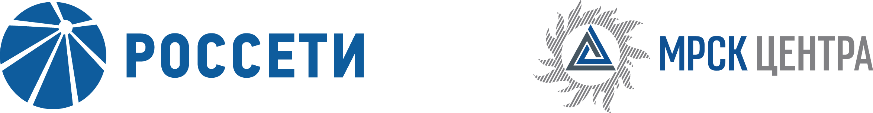 Уведомление №1об изменении условий конкурсной документации открытого одноэтапного конкурса без предварительного квалификационного отбора на право заключения Договора на выполнение СМР с поставкой по модернизации Автоматизированных систем диспетчерского управления РДП Буйского РЭС, Галичского РЭС, Городского РЭС, Костромского РЭС, Нейского РЭС, Шарьинского РЭС (Программа АСТУ) для нужд ПАО «МРСК Центра» (филиала «Костромаэнерго»),(опубликовано на официальном сайте Российской Федерации для размещения информации о размещении заказов www.zakupki.gov.ru, копия публикации на электронной торговой площадке ПАО «Россети» www.rosseti.ru №31806238902 от 14.03.2018 года, а также на официальном сайте ПАО «МРСК Центра» www.mrsk-1.ru в разделе «Закупки)Организатор конкурса ПАО «МРСК Центра», расположенный по адресу: РФ, 127018, г. Москва, 2-я Ямская ул., д. 4, (контактное лицо: Ляной Михаил Викторович, контактный телефон (4722) 30-41-49), на основании протокола от 16.03.2018 года № 0102-ИА-18-1 вносит изменения в конкурсную документацию открытого одноэтапного конкурса без предварительного квалификационного отбора на право заключения Договора на выполнение СМР с поставкой по модернизации Автоматизированных систем диспетчерского управления РДП Буйского РЭС, Галичского РЭС, Городского РЭС, Костромского РЭС, Нейского РЭС, Шарьинского РЭС (Программа АСТУ) для нужд ПАО «МРСК Центра» (филиала «Костромаэнерго»).Внести изменения в конкурсную документацию и изложить в следующей редакции:Пункт 3.14.1 Конкурсной документации: «…Подписание Протокола о результатах конкурса назначается на 04 мая 2018 года. Конкурсная комиссия вправе изменить данный срок как меньшую (раннюю) так и в большую (позднюю) сторону. Точное время и место подписания Протокола о результатах конкурса указывается в уведомлении Победителю. Протокол о результатах конкурса должен быть подписан уполномоченными на это представителями Организатора и Победителя.…»Примечание:По отношению к исходной редакции извещения и конкурсной документации открытого одноэтапного конкурса без предварительного квалификационного отбора на право заключения Договора на выполнение СМР с поставкой по модернизации Автоматизированных систем диспетчерского управления РДП Буйского РЭС, Галичского РЭС, Городского РЭС, Костромского РЭС, Нейского РЭС, Шарьинского РЭС (Программа АСТУ) для нужд ПАО «МРСК Центра» (филиала «Костромаэнерго») внесены следующие изменения:изменен крайний срок подведения итогов закупки.	В части, не затронутой настоящим уведомлением, Участники руководствуются извещением и конкурсной документацией открытого одноэтапного конкурса без предварительного квалификационного отбора на право заключения Договора на выполнение СМР с поставкой по модернизации Автоматизированных систем диспетчерского управления РДП Буйского РЭС, Галичского РЭС, Городского РЭС, Костромского РЭС, Нейского РЭС, Шарьинского РЭС (Программа АСТУ) для нужд ПАО «МРСК Центра» (филиала «Костромаэнерго»), (опубликовано на официальном сайте Российской Федерации для размещения информации о размещении заказов www.zakupki.gov.ru, копия публикации на электронной торговой площадке ПАО «Россети» www.rosseti.ru  №31806238902 от 14.03.2018 года, а также на официальном сайте ПАО «МРСК Центра» www.mrsk-1.ru в разделе «Закупки).Председатель конкурсной комиссии -заместитель генерального директора по инвестиционной деятельности ПАО «МРСК Центра»	Д.В. Скляров